Smlouva na tisk neperiodické publikacepodle zákona č. 513/91 Sb.uzavřená mezi    objednatel:    objednatel:Historický ústav AV ČRHistorický ústav AV ČRHistorický ústav AV ČRHistorický ústav AV ČRHistorický ústav AV ČRHistorický ústav AV ČRHistorický ústav AV ČRHistorický ústav AV ČRHistorický ústav AV ČRHistorický ústav AV ČRHistorický ústav AV ČRHistorický ústav AV ČRHistorický ústav AV ČRHistorický ústav AV ČRHistorický ústav AV ČRHistorický ústav AV ČRHistorický ústav AV ČRHistorický ústav AV ČRProsecká 76Prosecká 76Prosecká 76Prosecká 76190 00 Praha 9190 00 Praha 9190 00 Praha 9190 00 Praha 9190 00 Praha 9190 00 Praha 9190 00 Praha 9190 00 Praha 9190 00 Praha 9190 00 Praha 9190 00 Praha 9190 00 Praha 9190 00 Praha 9190 00 Praha 9190 00 Praha 9190 00 Praha 9190 00 Praha 9190 00 Praha 9zastoupený: Prof. PhDr. Martinem Holým, Ph.D., ředitelemzastoupený: Prof. PhDr. Martinem Holým, Ph.D., ředitelemzastoupený: Prof. PhDr. Martinem Holým, Ph.D., ředitelemzastoupený: Prof. PhDr. Martinem Holým, Ph.D., ředitelemzastoupený: Prof. PhDr. Martinem Holým, Ph.D., ředitelemzastoupený: Prof. PhDr. Martinem Holým, Ph.D., ředitelemzastoupený: Prof. PhDr. Martinem Holým, Ph.D., ředitelemzastoupený: Prof. PhDr. Martinem Holým, Ph.D., ředitelemzastoupený: Prof. PhDr. Martinem Holým, Ph.D., ředitelemzastoupený: Prof. PhDr. Martinem Holým, Ph.D., ředitelemzastoupený: Prof. PhDr. Martinem Holým, Ph.D., ředitelemzastoupený: Prof. PhDr. Martinem Holým, Ph.D., ředitelemzastoupený: Prof. PhDr. Martinem Holým, Ph.D., ředitelemzastoupený: Prof. PhDr. Martinem Holým, Ph.D., ředitelemzastoupený: Prof. PhDr. Martinem Holým, Ph.D., ředitelemzastoupený: Prof. PhDr. Martinem Holým, Ph.D., ředitelemzastoupený: Prof. PhDr. Martinem Holým, Ph.D., ředitelemzastoupený: Prof. PhDr. Martinem Holým, Ph.D., ředitelemzastoupený: Prof. PhDr. Martinem Holým, Ph.D., ředitelemzastoupený: Prof. PhDr. Martinem Holým, Ph.D., ředitelemzastoupený: Prof. PhDr. Martinem Holým, Ph.D., ředitelemzastoupený: Prof. PhDr. Martinem Holým, Ph.D., ředitelemzastoupený: Prof. PhDr. Martinem Holým, Ph.D., ředitelemzastoupený: Prof. PhDr. Martinem Holým, Ph.D., ředitelemzastoupený: Prof. PhDr. Martinem Holým, Ph.D., ředitelemzastoupený: Prof. PhDr. Martinem Holým, Ph.D., ředitelemIČO: 67985963IČO: 67985963IČO: 67985963IČO: 67985963IČO: 67985963IČO: 67985963IČO: 67985963IČO: 67985963IČO: 67985963IČO: 67985963IČO: 67985963IČO: 67985963IČO: 67985963IČO: 67985963IČO: 67985963IČO: 67985963IČO: 67985963IČO: 67985963DIČ: CZ67985963DIČ: CZ67985963DIČ: CZ67985963DIČ: CZ67985963DIČ: CZ67985963DIČ: CZ67985963DIČ: CZ67985963DIČ: CZ67985963DIČ: CZ67985963DIČ: CZ67985963DIČ: CZ67985963DIČ: CZ67985963DIČ: CZ67985963DIČ: CZ67985963DIČ: CZ67985963DIČ: CZ67985963DIČ: CZ67985963DIČ: CZ67985963aaaaaaaaaaaaaa    zhotovitel:    zhotovitel:SERIFA s.r.o.SERIFA s.r.o.SERIFA s.r.o.SERIFA s.r.o.SERIFA s.r.o.SERIFA s.r.o.SERIFA s.r.o.SERIFA s.r.o.SERIFA s.r.o.SERIFA s.r.o.SERIFA s.r.o.SERIFA s.r.o.SERIFA s.r.o.SERIFA s.r.o.SERIFA s.r.o.SERIFA s.r.o.SERIFA s.r.o.SERIFA s.r.o.Jinonická 80, 150 Jinonická 80, 150 Jinonická 80, 150 Jinonická 80, 150 Jinonická 80, 150 Jinonická 80, 150 Jinonická 80, 150 Jinonická 80, 150 Jinonická 80, 150 Jinonická 80, 150 Jinonická 80, 150 Jinonická 80, 150 Jinonická 80, 150 Jinonická 80, 150 Jinonická 80, 150 Jinonická 80, 150 Jinonická 80, 150 Jinonická 80, 150 150 00 Praha 5150 00 Praha 5150 00 Praha 5150 00 Praha 5150 00 Praha 5150 00 Praha 5150 00 Praha 5150 00 Praha 5150 00 Praha 5150 00 Praha 5150 00 Praha 5150 00 Praha 5150 00 Praha 5150 00 Praha 5150 00 Praha 5150 00 Praha 5150 00 Praha 5150 00 Praha 5zastoupená:  zastoupená:  zastoupená:  zastoupená:  Jaromírem Dvořákem, jednatelemJaromírem Dvořákem, jednatelemJaromírem Dvořákem, jednatelemJaromírem Dvořákem, jednatelemJaromírem Dvořákem, jednatelemJaromírem Dvořákem, jednatelemJaromírem Dvořákem, jednatelemJaromírem Dvořákem, jednatelemJaromírem Dvořákem, jednatelemJaromírem Dvořákem, jednatelemJaromírem Dvořákem, jednatelemJaromírem Dvořákem, jednatelemJaromírem Dvořákem, jednatelemJaromírem Dvořákem, jednatelemJaromírem Dvořákem, jednatelemJaromírem Dvořákem, jednatelemJaromírem Dvořákem, jednatelemJaromírem Dvořákem, jednatelemJaromírem Dvořákem, jednatelemJaromírem Dvořákem, jednatelemJaromírem Dvořákem, jednatelemJaromírem Dvořákem, jednatelemIČO: 25600699IČO: 25600699IČO: 25600699IČO: 25600699IČO: 25600699IČO: 25600699IČO: 25600699IČO: 25600699IČO: 25600699IČO: 25600699IČO: 25600699IČO: 25600699IČO: 25600699IČO: 25600699IČO: 25600699IČO: 25600699IČO: 25600699IČO: 25600699DIČ: CZ25600699DIČ: CZ25600699DIČ: CZ25600699DIČ: CZ25600699DIČ: CZ25600699DIČ: CZ25600699DIČ: CZ25600699DIČ: CZ25600699DIČ: CZ25600699DIČ: CZ25600699DIČ: CZ25600699DIČ: CZ25600699DIČ: CZ25600699DIČ: CZ25600699DIČ: CZ25600699DIČ: CZ25600699DIČ: CZ25600699DIČ: CZ25600699I.I.I.I.Předmět smlouvyPředmět smlouvyZhotovitel se zavazuje provést pro objednatele toto dílo neperiodické publikace:Zhotovitel se zavazuje provést pro objednatele toto dílo neperiodické publikace:Zhotovitel se zavazuje provést pro objednatele toto dílo neperiodické publikace:Zhotovitel se zavazuje provést pro objednatele toto dílo neperiodické publikace:Zhotovitel se zavazuje provést pro objednatele toto dílo neperiodické publikace:Zhotovitel se zavazuje provést pro objednatele toto dílo neperiodické publikace:Zhotovitel se zavazuje provést pro objednatele toto dílo neperiodické publikace:Zhotovitel se zavazuje provést pro objednatele toto dílo neperiodické publikace:Zhotovitel se zavazuje provést pro objednatele toto dílo neperiodické publikace:Zhotovitel se zavazuje provést pro objednatele toto dílo neperiodické publikace:Zhotovitel se zavazuje provést pro objednatele toto dílo neperiodické publikace:Zhotovitel se zavazuje provést pro objednatele toto dílo neperiodické publikace:Zhotovitel se zavazuje provést pro objednatele toto dílo neperiodické publikace:Zhotovitel se zavazuje provést pro objednatele toto dílo neperiodické publikace:Zhotovitel se zavazuje provést pro objednatele toto dílo neperiodické publikace:Zhotovitel se zavazuje provést pro objednatele toto dílo neperiodické publikace:Zhotovitel se zavazuje provést pro objednatele toto dílo neperiodické publikace:Zhotovitel se zavazuje provést pro objednatele toto dílo neperiodické publikace:Zhotovitel se zavazuje provést pro objednatele toto dílo neperiodické publikace:Zhotovitel se zavazuje provést pro objednatele toto dílo neperiodické publikace:Zhotovitel se zavazuje provést pro objednatele toto dílo neperiodické publikace:Zhotovitel se zavazuje provést pro objednatele toto dílo neperiodické publikace:Zhotovitel se zavazuje provést pro objednatele toto dílo neperiodické publikace:Zhotovitel se zavazuje provést pro objednatele toto dílo neperiodické publikace:Zhotovitel se zavazuje provést pro objednatele toto dílo neperiodické publikace:Zhotovitel se zavazuje provést pro objednatele toto dílo neperiodické publikace:Zhotovitel se zavazuje provést pro objednatele toto dílo neperiodické publikace:Zhotovitel se zavazuje provést pro objednatele toto dílo neperiodické publikace:Zhotovitel se zavazuje provést pro objednatele toto dílo neperiodické publikace:autor:autor:Jindřich DejmekJindřich DejmekJindřich DejmekJindřich DejmekJindřich DejmekJindřich DejmekJindřich DejmekJindřich DejmekJindřich DejmekJindřich DejmekJindřich DejmekJindřich DejmekJindřich DejmekJindřich DejmekJindřich DejmekJindřich DejmekJindřich DejmekJindřich Dejmeknázev:název:Cirkulární telegramy 2. díl (1., 2., 3. svazek)Cirkulární telegramy 2. díl (1., 2., 3. svazek)Cirkulární telegramy 2. díl (1., 2., 3. svazek)Cirkulární telegramy 2. díl (1., 2., 3. svazek)Cirkulární telegramy 2. díl (1., 2., 3. svazek)Cirkulární telegramy 2. díl (1., 2., 3. svazek)Cirkulární telegramy 2. díl (1., 2., 3. svazek)Cirkulární telegramy 2. díl (1., 2., 3. svazek)Cirkulární telegramy 2. díl (1., 2., 3. svazek)Cirkulární telegramy 2. díl (1., 2., 3. svazek)Cirkulární telegramy 2. díl (1., 2., 3. svazek)Cirkulární telegramy 2. díl (1., 2., 3. svazek)Cirkulární telegramy 2. díl (1., 2., 3. svazek)Cirkulární telegramy 2. díl (1., 2., 3. svazek)Cirkulární telegramy 2. díl (1., 2., 3. svazek)Cirkulární telegramy 2. díl (1., 2., 3. svazek)Cirkulární telegramy 2. díl (1., 2., 3. svazek)Cirkulární telegramy 2. díl (1., 2., 3. svazek)Cirkulární telegramy 2. díl (1., 2., 3. svazek)Cirkulární telegramy 2. díl (1., 2., 3. svazek)Cirkulární telegramy 2. díl (1., 2., 3. svazek)Cirkulární telegramy 2. díl (1., 2., 3. svazek)Cirkulární telegramy 2. díl (1., 2., 3. svazek)Cirkulární telegramy 2. díl (1., 2., 3. svazek)Cirkulární telegramy 2. díl (1., 2., 3. svazek)Cirkulární telegramy 2. díl (1., 2., 3. svazek)II.II.II.II.        Termín plnění        Termín plněníData zašle objednatel zhotoviteli: tiskárna se zavazuje dílo vytisknout do 30.9.2022 měsíců od dodání ze stranyData zašle objednatel zhotoviteli: tiskárna se zavazuje dílo vytisknout do 30.9.2022 měsíců od dodání ze stranyData zašle objednatel zhotoviteli: tiskárna se zavazuje dílo vytisknout do 30.9.2022 měsíců od dodání ze stranyData zašle objednatel zhotoviteli: tiskárna se zavazuje dílo vytisknout do 30.9.2022 měsíců od dodání ze stranyData zašle objednatel zhotoviteli: tiskárna se zavazuje dílo vytisknout do 30.9.2022 měsíců od dodání ze stranyData zašle objednatel zhotoviteli: tiskárna se zavazuje dílo vytisknout do 30.9.2022 měsíců od dodání ze stranyData zašle objednatel zhotoviteli: tiskárna se zavazuje dílo vytisknout do 30.9.2022 měsíců od dodání ze stranyData zašle objednatel zhotoviteli: tiskárna se zavazuje dílo vytisknout do 30.9.2022 měsíců od dodání ze stranyData zašle objednatel zhotoviteli: tiskárna se zavazuje dílo vytisknout do 30.9.2022 měsíců od dodání ze stranyData zašle objednatel zhotoviteli: tiskárna se zavazuje dílo vytisknout do 30.9.2022 měsíců od dodání ze stranyData zašle objednatel zhotoviteli: tiskárna se zavazuje dílo vytisknout do 30.9.2022 měsíců od dodání ze stranyData zašle objednatel zhotoviteli: tiskárna se zavazuje dílo vytisknout do 30.9.2022 měsíců od dodání ze stranyData zašle objednatel zhotoviteli: tiskárna se zavazuje dílo vytisknout do 30.9.2022 měsíců od dodání ze stranyData zašle objednatel zhotoviteli: tiskárna se zavazuje dílo vytisknout do 30.9.2022 měsíců od dodání ze stranyData zašle objednatel zhotoviteli: tiskárna se zavazuje dílo vytisknout do 30.9.2022 měsíců od dodání ze stranyData zašle objednatel zhotoviteli: tiskárna se zavazuje dílo vytisknout do 30.9.2022 měsíců od dodání ze stranyData zašle objednatel zhotoviteli: tiskárna se zavazuje dílo vytisknout do 30.9.2022 měsíců od dodání ze stranyData zašle objednatel zhotoviteli: tiskárna se zavazuje dílo vytisknout do 30.9.2022 měsíců od dodání ze stranyData zašle objednatel zhotoviteli: tiskárna se zavazuje dílo vytisknout do 30.9.2022 měsíců od dodání ze stranyData zašle objednatel zhotoviteli: tiskárna se zavazuje dílo vytisknout do 30.9.2022 měsíců od dodání ze stranyData zašle objednatel zhotoviteli: tiskárna se zavazuje dílo vytisknout do 30.9.2022 měsíců od dodání ze stranyData zašle objednatel zhotoviteli: tiskárna se zavazuje dílo vytisknout do 30.9.2022 měsíců od dodání ze stranyData zašle objednatel zhotoviteli: tiskárna se zavazuje dílo vytisknout do 30.9.2022 měsíců od dodání ze stranyData zašle objednatel zhotoviteli: tiskárna se zavazuje dílo vytisknout do 30.9.2022 měsíců od dodání ze stranyData zašle objednatel zhotoviteli: tiskárna se zavazuje dílo vytisknout do 30.9.2022 měsíců od dodání ze stranyData zašle objednatel zhotoviteli: tiskárna se zavazuje dílo vytisknout do 30.9.2022 měsíců od dodání ze stranyData zašle objednatel zhotoviteli: tiskárna se zavazuje dílo vytisknout do 30.9.2022 měsíců od dodání ze stranyData zašle objednatel zhotoviteli: tiskárna se zavazuje dílo vytisknout do 30.9.2022 měsíců od dodání ze stranyData zašle objednatel zhotoviteli: tiskárna se zavazuje dílo vytisknout do 30.9.2022 měsíců od dodání ze stranyData zašle objednatel zhotoviteli: tiskárna se zavazuje dílo vytisknout do 30.9.2022 měsíců od dodání ze stranyData zašle objednatel zhotoviteli: tiskárna se zavazuje dílo vytisknout do 30.9.2022 měsíců od dodání ze stranyData zašle objednatel zhotoviteli: tiskárna se zavazuje dílo vytisknout do 30.9.2022 měsíců od dodání ze stranyData zašle objednatel zhotoviteli: tiskárna se zavazuje dílo vytisknout do 30.9.2022 měsíců od dodání ze stranyobjednatele. objednatele. Dílo bude předáno objednateli bez vad a nedodělků.Dílo bude předáno objednateli bez vad a nedodělků.Dílo bude předáno objednateli bez vad a nedodělků.Dílo bude předáno objednateli bez vad a nedodělků.Dílo bude předáno objednateli bez vad a nedodělků.Dílo bude předáno objednateli bez vad a nedodělků.Dílo bude předáno objednateli bez vad a nedodělků.Dílo bude předáno objednateli bez vad a nedodělků.Dílo bude předáno objednateli bez vad a nedodělků.Dílo bude předáno objednateli bez vad a nedodělků.Dílo bude předáno objednateli bez vad a nedodělků.Dílo bude předáno objednateli bez vad a nedodělků.Dílo bude předáno objednateli bez vad a nedodělků.Dílo bude předáno objednateli bez vad a nedodělků.Dílo bude předáno objednateli bez vad a nedodělků.Dílo bude předáno objednateli bez vad a nedodělků.Dílo bude předáno objednateli bez vad a nedodělků.Dílo bude předáno objednateli bez vad a nedodělků.Dílo bude předáno objednateli bez vad a nedodělků.Dílo bude předáno objednateli bez vad a nedodělků.Dílo bude předáno objednateli bez vad a nedodělků.III.III.III.III.Cena dílaCena dílaDohodou smluvních stran za provedení díla byla sjednána smluvní cena Kč:Dohodou smluvních stran za provedení díla byla sjednána smluvní cena Kč:Dohodou smluvních stran za provedení díla byla sjednána smluvní cena Kč:Dohodou smluvních stran za provedení díla byla sjednána smluvní cena Kč:Dohodou smluvních stran za provedení díla byla sjednána smluvní cena Kč:Dohodou smluvních stran za provedení díla byla sjednána smluvní cena Kč:Dohodou smluvních stran za provedení díla byla sjednána smluvní cena Kč:Dohodou smluvních stran za provedení díla byla sjednána smluvní cena Kč:Dohodou smluvních stran za provedení díla byla sjednána smluvní cena Kč:Dohodou smluvních stran za provedení díla byla sjednána smluvní cena Kč:Dohodou smluvních stran za provedení díla byla sjednána smluvní cena Kč:Dohodou smluvních stran za provedení díla byla sjednána smluvní cena Kč:Dohodou smluvních stran za provedení díla byla sjednána smluvní cena Kč:Dohodou smluvních stran za provedení díla byla sjednána smluvní cena Kč:Dohodou smluvních stran za provedení díla byla sjednána smluvní cena Kč:Dohodou smluvních stran za provedení díla byla sjednána smluvní cena Kč:Dohodou smluvních stran za provedení díla byla sjednána smluvní cena Kč:Dohodou smluvních stran za provedení díla byla sjednána smluvní cena Kč:Dohodou smluvních stran za provedení díla byla sjednána smluvní cena Kč:Dohodou smluvních stran za provedení díla byla sjednána smluvní cena Kč:Dohodou smluvních stran za provedení díla byla sjednána smluvní cena Kč:Dohodou smluvních stran za provedení díla byla sjednána smluvní cena Kč:Dohodou smluvních stran za provedení díla byla sjednána smluvní cena Kč:Dohodou smluvních stran za provedení díla byla sjednána smluvní cena Kč:3. svazek3. svazek3. svazek3. svazek3. svazek 1. svazek 1. svazek 1. svazek 1. svazek 2. svazek 2. svazek                     3. svazek                     3. svazek                     3. svazek                     3. svazekSmluvní cena základní:Smluvní cena základní:Smluvní cena základní:Smluvní cena základní:114 600,00 Kč114 600,00 Kč134 800,00 Kč 134 800,00 Kč 134 800,00 Kč 134 800,00 Kč 134 800,00 Kč 134 800,00 Kč 134 800,00 Kč 103 600,00 Kč103 600,00 Kč103 600,00 Kč103 600,00 KčDPH 10%DPH 10%  11 460,00 Kč  11 460,00 Kč  11 460,00 Kč  11 460,00 Kč 13 480,00 Kč                   10 360,00 Kč 13 480,00 Kč                   10 360,00 Kč 13 480,00 Kč                   10 360,00 Kč 13 480,00 Kč                   10 360,00 Kč 13 480,00 Kč                   10 360,00 Kč 13 480,00 Kč                   10 360,00 Kč 13 480,00 Kč                   10 360,00 Kč 13 480,00 Kč                   10 360,00 KčCena s daní celkemCena s daní celkemCena s daní celkemCena s daní celkem126 060,00 Kč126 060,00 Kč126 060,00 Kč126 060,00 Kč  148 280,00 Kč  148 280,00 Kč  148 280,00 Kč   113 960,00 Kč   113 960,00 Kč   113 960,00 Kč   113 960,00 Kč 113 960,00 Kč  113 960,00 Kč  113 960,00 Kč  113 960,00 Kč  113 960,00 Kč  113 960,00 Kč  113 960,00 Kč Cena je hrazena fakturou, která je splatná do 30ti dnů po jejím odeslání. V případě prodleníCena je hrazena fakturou, která je splatná do 30ti dnů po jejím odeslání. V případě prodleníCena je hrazena fakturou, která je splatná do 30ti dnů po jejím odeslání. V případě prodleníCena je hrazena fakturou, která je splatná do 30ti dnů po jejím odeslání. V případě prodleníCena je hrazena fakturou, která je splatná do 30ti dnů po jejím odeslání. V případě prodleníCena je hrazena fakturou, která je splatná do 30ti dnů po jejím odeslání. V případě prodleníCena je hrazena fakturou, která je splatná do 30ti dnů po jejím odeslání. V případě prodleníCena je hrazena fakturou, která je splatná do 30ti dnů po jejím odeslání. V případě prodleníCena je hrazena fakturou, která je splatná do 30ti dnů po jejím odeslání. V případě prodleníCena je hrazena fakturou, která je splatná do 30ti dnů po jejím odeslání. V případě prodleníCena je hrazena fakturou, která je splatná do 30ti dnů po jejím odeslání. V případě prodleníCena je hrazena fakturou, která je splatná do 30ti dnů po jejím odeslání. V případě prodleníCena je hrazena fakturou, která je splatná do 30ti dnů po jejím odeslání. V případě prodleníCena je hrazena fakturou, která je splatná do 30ti dnů po jejím odeslání. V případě prodleníCena je hrazena fakturou, která je splatná do 30ti dnů po jejím odeslání. V případě prodleníCena je hrazena fakturou, která je splatná do 30ti dnů po jejím odeslání. V případě prodleníCena je hrazena fakturou, která je splatná do 30ti dnů po jejím odeslání. V případě prodleníCena je hrazena fakturou, která je splatná do 30ti dnů po jejím odeslání. V případě prodleníCena je hrazena fakturou, která je splatná do 30ti dnů po jejím odeslání. V případě prodleníCena je hrazena fakturou, která je splatná do 30ti dnů po jejím odeslání. V případě prodleníCena je hrazena fakturou, která je splatná do 30ti dnů po jejím odeslání. V případě prodleníCena je hrazena fakturou, která je splatná do 30ti dnů po jejím odeslání. V případě prodleníCena je hrazena fakturou, která je splatná do 30ti dnů po jejím odeslání. V případě prodleníCena je hrazena fakturou, která je splatná do 30ti dnů po jejím odeslání. V případě prodleníCena je hrazena fakturou, která je splatná do 30ti dnů po jejím odeslání. V případě prodleníCena je hrazena fakturou, která je splatná do 30ti dnů po jejím odeslání. V případě prodleníCena je hrazena fakturou, která je splatná do 30ti dnů po jejím odeslání. V případě prodleníCena je hrazena fakturou, která je splatná do 30ti dnů po jejím odeslání. V případě prodleníCena je hrazena fakturou, která je splatná do 30ti dnů po jejím odeslání. V případě prodleníobjednatele se splatností faktury zavazuje se tento uhradit zhotoviteli smluvní pokutu sazbou 0,05%objednatele se splatností faktury zavazuje se tento uhradit zhotoviteli smluvní pokutu sazbou 0,05%objednatele se splatností faktury zavazuje se tento uhradit zhotoviteli smluvní pokutu sazbou 0,05%objednatele se splatností faktury zavazuje se tento uhradit zhotoviteli smluvní pokutu sazbou 0,05%objednatele se splatností faktury zavazuje se tento uhradit zhotoviteli smluvní pokutu sazbou 0,05%objednatele se splatností faktury zavazuje se tento uhradit zhotoviteli smluvní pokutu sazbou 0,05%objednatele se splatností faktury zavazuje se tento uhradit zhotoviteli smluvní pokutu sazbou 0,05%objednatele se splatností faktury zavazuje se tento uhradit zhotoviteli smluvní pokutu sazbou 0,05%objednatele se splatností faktury zavazuje se tento uhradit zhotoviteli smluvní pokutu sazbou 0,05%objednatele se splatností faktury zavazuje se tento uhradit zhotoviteli smluvní pokutu sazbou 0,05%objednatele se splatností faktury zavazuje se tento uhradit zhotoviteli smluvní pokutu sazbou 0,05%objednatele se splatností faktury zavazuje se tento uhradit zhotoviteli smluvní pokutu sazbou 0,05%objednatele se splatností faktury zavazuje se tento uhradit zhotoviteli smluvní pokutu sazbou 0,05%objednatele se splatností faktury zavazuje se tento uhradit zhotoviteli smluvní pokutu sazbou 0,05%objednatele se splatností faktury zavazuje se tento uhradit zhotoviteli smluvní pokutu sazbou 0,05%objednatele se splatností faktury zavazuje se tento uhradit zhotoviteli smluvní pokutu sazbou 0,05%objednatele se splatností faktury zavazuje se tento uhradit zhotoviteli smluvní pokutu sazbou 0,05%objednatele se splatností faktury zavazuje se tento uhradit zhotoviteli smluvní pokutu sazbou 0,05%objednatele se splatností faktury zavazuje se tento uhradit zhotoviteli smluvní pokutu sazbou 0,05%objednatele se splatností faktury zavazuje se tento uhradit zhotoviteli smluvní pokutu sazbou 0,05%objednatele se splatností faktury zavazuje se tento uhradit zhotoviteli smluvní pokutu sazbou 0,05%objednatele se splatností faktury zavazuje se tento uhradit zhotoviteli smluvní pokutu sazbou 0,05%objednatele se splatností faktury zavazuje se tento uhradit zhotoviteli smluvní pokutu sazbou 0,05%objednatele se splatností faktury zavazuje se tento uhradit zhotoviteli smluvní pokutu sazbou 0,05%objednatele se splatností faktury zavazuje se tento uhradit zhotoviteli smluvní pokutu sazbou 0,05%objednatele se splatností faktury zavazuje se tento uhradit zhotoviteli smluvní pokutu sazbou 0,05%objednatele se splatností faktury zavazuje se tento uhradit zhotoviteli smluvní pokutu sazbou 0,05%objednatele se splatností faktury zavazuje se tento uhradit zhotoviteli smluvní pokutu sazbou 0,05%objednatele se splatností faktury zavazuje se tento uhradit zhotoviteli smluvní pokutu sazbou 0,05%objednatele se splatností faktury zavazuje se tento uhradit zhotoviteli smluvní pokutu sazbou 0,05%objednatele se splatností faktury zavazuje se tento uhradit zhotoviteli smluvní pokutu sazbou 0,05%objednatele se splatností faktury zavazuje se tento uhradit zhotoviteli smluvní pokutu sazbou 0,05%objednatele se splatností faktury zavazuje se tento uhradit zhotoviteli smluvní pokutu sazbou 0,05%z fakturované ceny za každý den prodlení až do úplného uhrazení ceny za dílo.z fakturované ceny za každý den prodlení až do úplného uhrazení ceny za dílo.z fakturované ceny za každý den prodlení až do úplného uhrazení ceny za dílo.z fakturované ceny za každý den prodlení až do úplného uhrazení ceny za dílo.z fakturované ceny za každý den prodlení až do úplného uhrazení ceny za dílo.z fakturované ceny za každý den prodlení až do úplného uhrazení ceny za dílo.z fakturované ceny za každý den prodlení až do úplného uhrazení ceny za dílo.z fakturované ceny za každý den prodlení až do úplného uhrazení ceny za dílo.z fakturované ceny za každý den prodlení až do úplného uhrazení ceny za dílo.z fakturované ceny za každý den prodlení až do úplného uhrazení ceny za dílo.z fakturované ceny za každý den prodlení až do úplného uhrazení ceny za dílo.z fakturované ceny za každý den prodlení až do úplného uhrazení ceny za dílo.z fakturované ceny za každý den prodlení až do úplného uhrazení ceny za dílo.z fakturované ceny za každý den prodlení až do úplného uhrazení ceny za dílo.z fakturované ceny za každý den prodlení až do úplného uhrazení ceny za dílo.z fakturované ceny za každý den prodlení až do úplného uhrazení ceny za dílo.z fakturované ceny za každý den prodlení až do úplného uhrazení ceny za dílo.z fakturované ceny za každý den prodlení až do úplného uhrazení ceny za dílo.z fakturované ceny za každý den prodlení až do úplného uhrazení ceny za dílo.z fakturované ceny za každý den prodlení až do úplného uhrazení ceny za dílo.z fakturované ceny za každý den prodlení až do úplného uhrazení ceny za dílo.z fakturované ceny za každý den prodlení až do úplného uhrazení ceny za dílo.z fakturované ceny za každý den prodlení až do úplného uhrazení ceny za dílo.z fakturované ceny za každý den prodlení až do úplného uhrazení ceny za dílo.z fakturované ceny za každý den prodlení až do úplného uhrazení ceny za dílo.z fakturované ceny za každý den prodlení až do úplného uhrazení ceny za dílo.z fakturované ceny za každý den prodlení až do úplného uhrazení ceny za dílo.z fakturované ceny za každý den prodlení až do úplného uhrazení ceny za dílo.z fakturované ceny za každý den prodlení až do úplného uhrazení ceny za dílo.IV.IV.IV.IV.Dodací podmínkyDodací podmínkyDohodnutý náklad:Dohodnutý náklad:Dohodnutý náklad:Dohodnutý náklad:150 ks150 ks150 ks150 ksFormát:Formát:158 x 230 mm158 x 230 mm158 x 230 mm158 x 230 mm158 x 230 mm158 x 230 mm158 x 230 mm158 x 230 mm158 x 230 mm158 x 230 mm158 x 230 mm158 x 230 mm158 x 230 mm158 x 230 mm158 x 230 mm158 x 230 mm158 x 230 mm158 x 230 mmRozsah:Rozsah:1. svazek - 868 stran, 2. svazek - 1.072 stran, 3. - svazek - 752 stran1. svazek - 868 stran, 2. svazek - 1.072 stran, 3. - svazek - 752 stran1. svazek - 868 stran, 2. svazek - 1.072 stran, 3. - svazek - 752 stran1. svazek - 868 stran, 2. svazek - 1.072 stran, 3. - svazek - 752 stran1. svazek - 868 stran, 2. svazek - 1.072 stran, 3. - svazek - 752 stran1. svazek - 868 stran, 2. svazek - 1.072 stran, 3. - svazek - 752 stran1. svazek - 868 stran, 2. svazek - 1.072 stran, 3. - svazek - 752 stran1. svazek - 868 stran, 2. svazek - 1.072 stran, 3. - svazek - 752 stran1. svazek - 868 stran, 2. svazek - 1.072 stran, 3. - svazek - 752 stran1. svazek - 868 stran, 2. svazek - 1.072 stran, 3. - svazek - 752 stran1. svazek - 868 stran, 2. svazek - 1.072 stran, 3. - svazek - 752 stran1. svazek - 868 stran, 2. svazek - 1.072 stran, 3. - svazek - 752 stran1. svazek - 868 stran, 2. svazek - 1.072 stran, 3. - svazek - 752 stran1. svazek - 868 stran, 2. svazek - 1.072 stran, 3. - svazek - 752 stran1. svazek - 868 stran, 2. svazek - 1.072 stran, 3. - svazek - 752 stran1. svazek - 868 stran, 2. svazek - 1.072 stran, 3. - svazek - 752 stran1. svazek - 868 stran, 2. svazek - 1.072 stran, 3. - svazek - 752 stran1. svazek - 868 stran, 2. svazek - 1.072 stran, 3. - svazek - 752 stran1. svazek - 868 stran, 2. svazek - 1.072 stran, 3. - svazek - 752 stran1. svazek - 868 stran, 2. svazek - 1.072 stran, 3. - svazek - 752 stran1. svazek - 868 stran, 2. svazek - 1.072 stran, 3. - svazek - 752 stran1. svazek - 868 stran, 2. svazek - 1.072 stran, 3. - svazek - 752 stran1. svazek - 868 stran, 2. svazek - 1.072 stran, 3. - svazek - 752 stran1. svazek - 868 stran, 2. svazek - 1.072 stran, 3. - svazek - 752 stran1. svazek - 868 stran, 2. svazek - 1.072 stran, 3. - svazek - 752 stran1. svazek - 868 stran, 2. svazek - 1.072 stran, 3. - svazek - 752 stran1. svazek - 868 stran, 2. svazek - 1.072 stran, 3. - svazek - 752 stran1. svazek - 868 stran, 2. svazek - 1.072 stran, 3. - svazek - 752 stran1. svazek - 868 stran, 2. svazek - 1.072 stran, 3. - svazek - 752 stran1. svazek - 868 stran, 2. svazek - 1.072 stran, 3. - svazek - 752 stranSazba:Sazba:////////////Lito:Lito:////////////Barevnost:Barevnost:vnitřek 1/1, potah 4/0vnitřek 1/1, potah 4/0vnitřek 1/1, potah 4/0vnitřek 1/1, potah 4/0vnitřek 1/1, potah 4/0vnitřek 1/1, potah 4/0vnitřek 1/1, potah 4/0vnitřek 1/1, potah 4/0vnitřek 1/1, potah 4/0vnitřek 1/1, potah 4/0vnitřek 1/1, potah 4/0vnitřek 1/1, potah 4/0vnitřek 1/1, potah 4/0vnitřek 1/1, potah 4/0vnitřek 1/1, potah 4/0vnitřek 1/1, potah 4/0vnitřek 1/1, potah 4/0vnitřek 1/1, potah 4/0Papír (gramáž):Papír (gramáž):Papír (gramáž):Papír (gramáž):vnitřek 90g BO, potah 135g křídavnitřek 90g BO, potah 135g křídavnitřek 90g BO, potah 135g křídavnitřek 90g BO, potah 135g křídavnitřek 90g BO, potah 135g křídavnitřek 90g BO, potah 135g křídavnitřek 90g BO, potah 135g křídavnitřek 90g BO, potah 135g křídavnitřek 90g BO, potah 135g křídavnitřek 90g BO, potah 135g křídavnitřek 90g BO, potah 135g křídavnitřek 90g BO, potah 135g křídavnitřek 90g BO, potah 135g křídavnitřek 90g BO, potah 135g křídavnitřek 90g BO, potah 135g křídavnitřek 90g BO, potah 135g křídavnitřek 90g BO, potah 135g křídavnitřek 90g BO, potah 135g křídaKnih. zpracování:Knih. zpracování:Knih. zpracování:Knih. zpracování:V8a, lamino matnéV8a, lamino matnéV8a, lamino matnéV8a, lamino matnéV8a, lamino matnéV8a, lamino matnéV8a, lamino matnéV8a, lamino matnéV8a, lamino matnéV8a, lamino matnéV8a, lamino matnéV8a, lamino matnéV8a, lamino matnéV8a, lamino matnéV8a, lamino matnéV8a, lamino matnéV8a, lamino matnéV8a, lamino matnéV.V.V.V.Zvláštní podmínky dodávkyZvláštní podmínky dodávkyŘešení přepravy vyrobeného zboží:*Řešení přepravy vyrobeného zboží:*Řešení přepravy vyrobeného zboží:*Řešení přepravy vyrobeného zboží:*Řešení přepravy vyrobeného zboží:*Řešení přepravy vyrobeného zboží:*Řešení přepravy vyrobeného zboží:*1) V ceně výrobku je zahrnuta doprava. 1) V ceně výrobku je zahrnuta doprava. 1) V ceně výrobku je zahrnuta doprava. 1) V ceně výrobku je zahrnuta doprava. 1) V ceně výrobku je zahrnuta doprava. 1) V ceně výrobku je zahrnuta doprava. 1) V ceně výrobku je zahrnuta doprava. 2) Dovoz výrobku si zajišťuje sám odběratel.2) Dovoz výrobku si zajišťuje sám odběratel.2) Dovoz výrobku si zajišťuje sám odběratel.2) Dovoz výrobku si zajišťuje sám odběratel.2) Dovoz výrobku si zajišťuje sám odběratel.2) Dovoz výrobku si zajišťuje sám odběratel.2) Dovoz výrobku si zajišťuje sám odběratel.2) Dovoz výrobku si zajišťuje sám odběratel.2) Dovoz výrobku si zajišťuje sám odběratel.2) Dovoz výrobku si zajišťuje sám odběratel.2) Dovoz výrobku si zajišťuje sám odběratel.2) Dovoz výrobku si zajišťuje sám odběratel.2) Dovoz výrobku si zajišťuje sám odběratel.2) Dovoz výrobku si zajišťuje sám odběratel.2) Dovoz výrobku si zajišťuje sám odběratel.2) Dovoz výrobku si zajišťuje sám odběratel.2) Dovoz výrobku si zajišťuje sám odběratel.2) Dovoz výrobku si zajišťuje sám odběratel.2) Dovoz výrobku si zajišťuje sám odběratel.2) Dovoz výrobku si zajišťuje sám odběratel.2) Dovoz výrobku si zajišťuje sám odběratel.Pokud je při dodávke zboží použito obalů dodavatele, odběratel se zavazuje:*Pokud je při dodávke zboží použito obalů dodavatele, odběratel se zavazuje:*Pokud je při dodávke zboží použito obalů dodavatele, odběratel se zavazuje:*Pokud je při dodávke zboží použito obalů dodavatele, odběratel se zavazuje:*Pokud je při dodávke zboží použito obalů dodavatele, odběratel se zavazuje:*Pokud je při dodávke zboží použito obalů dodavatele, odběratel se zavazuje:*Pokud je při dodávke zboží použito obalů dodavatele, odběratel se zavazuje:*Pokud je při dodávke zboží použito obalů dodavatele, odběratel se zavazuje:*Pokud je při dodávke zboží použito obalů dodavatele, odběratel se zavazuje:*Pokud je při dodávke zboží použito obalů dodavatele, odběratel se zavazuje:*Pokud je při dodávke zboží použito obalů dodavatele, odběratel se zavazuje:*Pokud je při dodávke zboží použito obalů dodavatele, odběratel se zavazuje:*Pokud je při dodávke zboží použito obalů dodavatele, odběratel se zavazuje:*Pokud je při dodávke zboží použito obalů dodavatele, odběratel se zavazuje:*Pokud je při dodávke zboží použito obalů dodavatele, odběratel se zavazuje:*Pokud je při dodávke zboží použito obalů dodavatele, odběratel se zavazuje:*Pokud je při dodávke zboží použito obalů dodavatele, odběratel se zavazuje:*Pokud je při dodávke zboží použito obalů dodavatele, odběratel se zavazuje:*Pokud je při dodávke zboží použito obalů dodavatele, odběratel se zavazuje:*Pokud je při dodávke zboží použito obalů dodavatele, odběratel se zavazuje:*Pokud je při dodávke zboží použito obalů dodavatele, odběratel se zavazuje:*Pokud je při dodávke zboží použito obalů dodavatele, odběratel se zavazuje:*Pokud je při dodávke zboží použito obalů dodavatele, odběratel se zavazuje:*Pokud je při dodávke zboží použito obalů dodavatele, odběratel se zavazuje:*Pokud je při dodávke zboží použito obalů dodavatele, odběratel se zavazuje:*Pokud je při dodávke zboží použito obalů dodavatele, odběratel se zavazuje:*Pokud je při dodávke zboží použito obalů dodavatele, odběratel se zavazuje:*Pokud je při dodávke zboží použito obalů dodavatele, odběratel se zavazuje:*Pokud je při dodávke zboží použito obalů dodavatele, odběratel se zavazuje:*1) uhradit cenu dodaných obalů1) uhradit cenu dodaných obalů1) uhradit cenu dodaných obalů1) uhradit cenu dodaných obalů1) uhradit cenu dodaných obalů1) uhradit cenu dodaných obalů1) uhradit cenu dodaných obalů2) vrátit obaly výměnným způsobem okamžitě po převzetí zboží. Vrácené obaly budou ve stejném2) vrátit obaly výměnným způsobem okamžitě po převzetí zboží. Vrácené obaly budou ve stejném2) vrátit obaly výměnným způsobem okamžitě po převzetí zboží. Vrácené obaly budou ve stejném2) vrátit obaly výměnným způsobem okamžitě po převzetí zboží. Vrácené obaly budou ve stejném2) vrátit obaly výměnným způsobem okamžitě po převzetí zboží. Vrácené obaly budou ve stejném2) vrátit obaly výměnným způsobem okamžitě po převzetí zboží. Vrácené obaly budou ve stejném2) vrátit obaly výměnným způsobem okamžitě po převzetí zboží. Vrácené obaly budou ve stejném2) vrátit obaly výměnným způsobem okamžitě po převzetí zboží. Vrácené obaly budou ve stejném2) vrátit obaly výměnným způsobem okamžitě po převzetí zboží. Vrácené obaly budou ve stejném2) vrátit obaly výměnným způsobem okamžitě po převzetí zboží. Vrácené obaly budou ve stejném2) vrátit obaly výměnným způsobem okamžitě po převzetí zboží. Vrácené obaly budou ve stejném2) vrátit obaly výměnným způsobem okamžitě po převzetí zboží. Vrácené obaly budou ve stejném2) vrátit obaly výměnným způsobem okamžitě po převzetí zboží. Vrácené obaly budou ve stejném2) vrátit obaly výměnným způsobem okamžitě po převzetí zboží. Vrácené obaly budou ve stejném2) vrátit obaly výměnným způsobem okamžitě po převzetí zboží. Vrácené obaly budou ve stejném2) vrátit obaly výměnným způsobem okamžitě po převzetí zboží. Vrácené obaly budou ve stejném2) vrátit obaly výměnným způsobem okamžitě po převzetí zboží. Vrácené obaly budou ve stejném2) vrátit obaly výměnným způsobem okamžitě po převzetí zboží. Vrácené obaly budou ve stejném2) vrátit obaly výměnným způsobem okamžitě po převzetí zboží. Vrácené obaly budou ve stejném2) vrátit obaly výměnným způsobem okamžitě po převzetí zboží. Vrácené obaly budou ve stejném2) vrátit obaly výměnným způsobem okamžitě po převzetí zboží. Vrácené obaly budou ve stejném2) vrátit obaly výměnným způsobem okamžitě po převzetí zboží. Vrácené obaly budou ve stejném2) vrátit obaly výměnným způsobem okamžitě po převzetí zboží. Vrácené obaly budou ve stejném2) vrátit obaly výměnným způsobem okamžitě po převzetí zboží. Vrácené obaly budou ve stejném2) vrátit obaly výměnným způsobem okamžitě po převzetí zboží. Vrácené obaly budou ve stejném2) vrátit obaly výměnným způsobem okamžitě po převzetí zboží. Vrácené obaly budou ve stejném2) vrátit obaly výměnným způsobem okamžitě po převzetí zboží. Vrácené obaly budou ve stejném2) vrátit obaly výměnným způsobem okamžitě po převzetí zboží. Vrácené obaly budou ve stejném2) vrátit obaly výměnným způsobem okamžitě po převzetí zboží. Vrácené obaly budou ve stejném2) vrátit obaly výměnným způsobem okamžitě po převzetí zboží. Vrácené obaly budou ve stejném2) vrátit obaly výměnným způsobem okamžitě po převzetí zboží. Vrácené obaly budou ve stejném2) vrátit obaly výměnným způsobem okamžitě po převzetí zboží. Vrácené obaly budou ve stejném2) vrátit obaly výměnným způsobem okamžitě po převzetí zboží. Vrácené obaly budou ve stejném   množství a kvalitě, jakou převzal odběratel.   množství a kvalitě, jakou převzal odběratel.   množství a kvalitě, jakou převzal odběratel.   množství a kvalitě, jakou převzal odběratel.   množství a kvalitě, jakou převzal odběratel.   množství a kvalitě, jakou převzal odběratel.   množství a kvalitě, jakou převzal odběratel.   množství a kvalitě, jakou převzal odběratel.   množství a kvalitě, jakou převzal odběratel.   množství a kvalitě, jakou převzal odběratel.   množství a kvalitě, jakou převzal odběratel.   množství a kvalitě, jakou převzal odběratel.   množství a kvalitě, jakou převzal odběratel.   množství a kvalitě, jakou převzal odběratel.   množství a kvalitě, jakou převzal odběratel.   množství a kvalitě, jakou převzal odběratel.   množství a kvalitě, jakou převzal odběratel.   množství a kvalitě, jakou převzal odběratel.   množství a kvalitě, jakou převzal odběratel.   množství a kvalitě, jakou převzal odběratel.   množství a kvalitě, jakou převzal odběratel.VI.VI.VI.VI.Předmětnou smlouvu lze měnit, případně doplňovat písemnými dodatky odsouhlasenými oběmaPředmětnou smlouvu lze měnit, případně doplňovat písemnými dodatky odsouhlasenými oběmaPředmětnou smlouvu lze měnit, případně doplňovat písemnými dodatky odsouhlasenými oběmaPředmětnou smlouvu lze měnit, případně doplňovat písemnými dodatky odsouhlasenými oběmaPředmětnou smlouvu lze měnit, případně doplňovat písemnými dodatky odsouhlasenými oběmaPředmětnou smlouvu lze měnit, případně doplňovat písemnými dodatky odsouhlasenými oběmaPředmětnou smlouvu lze měnit, případně doplňovat písemnými dodatky odsouhlasenými oběmaPředmětnou smlouvu lze měnit, případně doplňovat písemnými dodatky odsouhlasenými oběmaPředmětnou smlouvu lze měnit, případně doplňovat písemnými dodatky odsouhlasenými oběmaPředmětnou smlouvu lze měnit, případně doplňovat písemnými dodatky odsouhlasenými oběmaPředmětnou smlouvu lze měnit, případně doplňovat písemnými dodatky odsouhlasenými oběmaPředmětnou smlouvu lze měnit, případně doplňovat písemnými dodatky odsouhlasenými oběmaPředmětnou smlouvu lze měnit, případně doplňovat písemnými dodatky odsouhlasenými oběmaPředmětnou smlouvu lze měnit, případně doplňovat písemnými dodatky odsouhlasenými oběmaPředmětnou smlouvu lze měnit, případně doplňovat písemnými dodatky odsouhlasenými oběmaPředmětnou smlouvu lze měnit, případně doplňovat písemnými dodatky odsouhlasenými oběmaPředmětnou smlouvu lze měnit, případně doplňovat písemnými dodatky odsouhlasenými oběmaPředmětnou smlouvu lze měnit, případně doplňovat písemnými dodatky odsouhlasenými oběmaPředmětnou smlouvu lze měnit, případně doplňovat písemnými dodatky odsouhlasenými oběmaPředmětnou smlouvu lze měnit, případně doplňovat písemnými dodatky odsouhlasenými oběmaPředmětnou smlouvu lze měnit, případně doplňovat písemnými dodatky odsouhlasenými oběmaPředmětnou smlouvu lze měnit, případně doplňovat písemnými dodatky odsouhlasenými oběmaPředmětnou smlouvu lze měnit, případně doplňovat písemnými dodatky odsouhlasenými oběmaPředmětnou smlouvu lze měnit, případně doplňovat písemnými dodatky odsouhlasenými oběmaPředmětnou smlouvu lze měnit, případně doplňovat písemnými dodatky odsouhlasenými oběmaPředmětnou smlouvu lze měnit, případně doplňovat písemnými dodatky odsouhlasenými oběmaPředmětnou smlouvu lze měnit, případně doplňovat písemnými dodatky odsouhlasenými oběmaPředmětnou smlouvu lze měnit, případně doplňovat písemnými dodatky odsouhlasenými oběmaPředmětnou smlouvu lze měnit, případně doplňovat písemnými dodatky odsouhlasenými oběmasmluvními stranami.smluvními stranami.smluvními stranami.smluvními stranami.VII.VII.VII.VII.Veškeré právní vztahy touto smlouvou výslovně neupravené řídí se příslušnými ustanovenímiVeškeré právní vztahy touto smlouvou výslovně neupravené řídí se příslušnými ustanovenímiVeškeré právní vztahy touto smlouvou výslovně neupravené řídí se příslušnými ustanovenímiVeškeré právní vztahy touto smlouvou výslovně neupravené řídí se příslušnými ustanovenímiVeškeré právní vztahy touto smlouvou výslovně neupravené řídí se příslušnými ustanovenímiVeškeré právní vztahy touto smlouvou výslovně neupravené řídí se příslušnými ustanovenímiVeškeré právní vztahy touto smlouvou výslovně neupravené řídí se příslušnými ustanovenímiVeškeré právní vztahy touto smlouvou výslovně neupravené řídí se příslušnými ustanovenímiVeškeré právní vztahy touto smlouvou výslovně neupravené řídí se příslušnými ustanovenímiVeškeré právní vztahy touto smlouvou výslovně neupravené řídí se příslušnými ustanovenímiVeškeré právní vztahy touto smlouvou výslovně neupravené řídí se příslušnými ustanovenímiVeškeré právní vztahy touto smlouvou výslovně neupravené řídí se příslušnými ustanovenímiVeškeré právní vztahy touto smlouvou výslovně neupravené řídí se příslušnými ustanovenímiVeškeré právní vztahy touto smlouvou výslovně neupravené řídí se příslušnými ustanovenímiVeškeré právní vztahy touto smlouvou výslovně neupravené řídí se příslušnými ustanovenímiVeškeré právní vztahy touto smlouvou výslovně neupravené řídí se příslušnými ustanovenímiVeškeré právní vztahy touto smlouvou výslovně neupravené řídí se příslušnými ustanovenímiVeškeré právní vztahy touto smlouvou výslovně neupravené řídí se příslušnými ustanovenímiVeškeré právní vztahy touto smlouvou výslovně neupravené řídí se příslušnými ustanovenímiVeškeré právní vztahy touto smlouvou výslovně neupravené řídí se příslušnými ustanovenímiVeškeré právní vztahy touto smlouvou výslovně neupravené řídí se příslušnými ustanovenímiVeškeré právní vztahy touto smlouvou výslovně neupravené řídí se příslušnými ustanovenímiVeškeré právní vztahy touto smlouvou výslovně neupravené řídí se příslušnými ustanovenímiVeškeré právní vztahy touto smlouvou výslovně neupravené řídí se příslušnými ustanovenímiVeškeré právní vztahy touto smlouvou výslovně neupravené řídí se příslušnými ustanovenímiVeškeré právní vztahy touto smlouvou výslovně neupravené řídí se příslušnými ustanovenímiVeškeré právní vztahy touto smlouvou výslovně neupravené řídí se příslušnými ustanovenímiVeškeré právní vztahy touto smlouvou výslovně neupravené řídí se příslušnými ustanovenímiVeškeré právní vztahy touto smlouvou výslovně neupravené řídí se příslušnými ustanovenímiObchodního zákoníku. Obchodního zákoníku. Obchodního zákoníku. Obchodního zákoníku. VIII.VIII.VIII.VIII.Tato smlouva se uzavírá ve dvou vyhotoveních, z nichž jedno obdrží objednatel a jedno zhotovitel.Tato smlouva se uzavírá ve dvou vyhotoveních, z nichž jedno obdrží objednatel a jedno zhotovitel.Tato smlouva se uzavírá ve dvou vyhotoveních, z nichž jedno obdrží objednatel a jedno zhotovitel.Tato smlouva se uzavírá ve dvou vyhotoveních, z nichž jedno obdrží objednatel a jedno zhotovitel.Tato smlouva se uzavírá ve dvou vyhotoveních, z nichž jedno obdrží objednatel a jedno zhotovitel.Tato smlouva se uzavírá ve dvou vyhotoveních, z nichž jedno obdrží objednatel a jedno zhotovitel.Tato smlouva se uzavírá ve dvou vyhotoveních, z nichž jedno obdrží objednatel a jedno zhotovitel.Tato smlouva se uzavírá ve dvou vyhotoveních, z nichž jedno obdrží objednatel a jedno zhotovitel.Tato smlouva se uzavírá ve dvou vyhotoveních, z nichž jedno obdrží objednatel a jedno zhotovitel.Tato smlouva se uzavírá ve dvou vyhotoveních, z nichž jedno obdrží objednatel a jedno zhotovitel.Tato smlouva se uzavírá ve dvou vyhotoveních, z nichž jedno obdrží objednatel a jedno zhotovitel.Tato smlouva se uzavírá ve dvou vyhotoveních, z nichž jedno obdrží objednatel a jedno zhotovitel.Tato smlouva se uzavírá ve dvou vyhotoveních, z nichž jedno obdrží objednatel a jedno zhotovitel.Tato smlouva se uzavírá ve dvou vyhotoveních, z nichž jedno obdrží objednatel a jedno zhotovitel.Tato smlouva se uzavírá ve dvou vyhotoveních, z nichž jedno obdrží objednatel a jedno zhotovitel.Tato smlouva se uzavírá ve dvou vyhotoveních, z nichž jedno obdrží objednatel a jedno zhotovitel.Tato smlouva se uzavírá ve dvou vyhotoveních, z nichž jedno obdrží objednatel a jedno zhotovitel.Tato smlouva se uzavírá ve dvou vyhotoveních, z nichž jedno obdrží objednatel a jedno zhotovitel.Tato smlouva se uzavírá ve dvou vyhotoveních, z nichž jedno obdrží objednatel a jedno zhotovitel.Tato smlouva se uzavírá ve dvou vyhotoveních, z nichž jedno obdrží objednatel a jedno zhotovitel.Tato smlouva se uzavírá ve dvou vyhotoveních, z nichž jedno obdrží objednatel a jedno zhotovitel.Tato smlouva se uzavírá ve dvou vyhotoveních, z nichž jedno obdrží objednatel a jedno zhotovitel.Tato smlouva se uzavírá ve dvou vyhotoveních, z nichž jedno obdrží objednatel a jedno zhotovitel.Tato smlouva se uzavírá ve dvou vyhotoveních, z nichž jedno obdrží objednatel a jedno zhotovitel.Tato smlouva se uzavírá ve dvou vyhotoveních, z nichž jedno obdrží objednatel a jedno zhotovitel.Tato smlouva se uzavírá ve dvou vyhotoveních, z nichž jedno obdrží objednatel a jedno zhotovitel.Tato smlouva se uzavírá ve dvou vyhotoveních, z nichž jedno obdrží objednatel a jedno zhotovitel.Tato smlouva se uzavírá ve dvou vyhotoveních, z nichž jedno obdrží objednatel a jedno zhotovitel.Tato smlouva se uzavírá ve dvou vyhotoveních, z nichž jedno obdrží objednatel a jedno zhotovitel.V Praze:V Praze:V Praze:30.5.2022    objednatel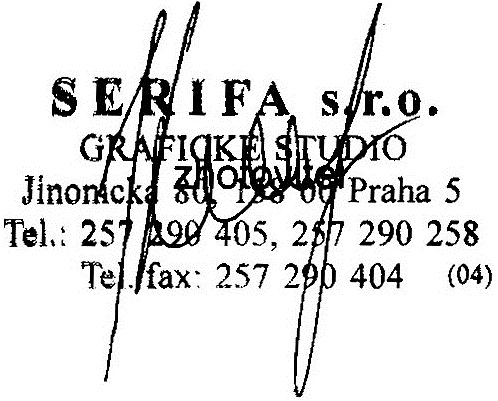       zhotovitel      zhotovitel      zhotovitel      zhotovitelzhotovitelzhotovitelzhotovitelzhotovitel